7 empresas vão sobreviver ao apocalipse do varejo – e só uma é brasileiraEstudo do Credit Suisse analisa quais varejistas possuem as melhores chances contra a disrupção de negócios como AmazonPor Mariana FonsecaPublicado em: 09/08/2018 às 06h00access_timeTempo de leitura: 3 min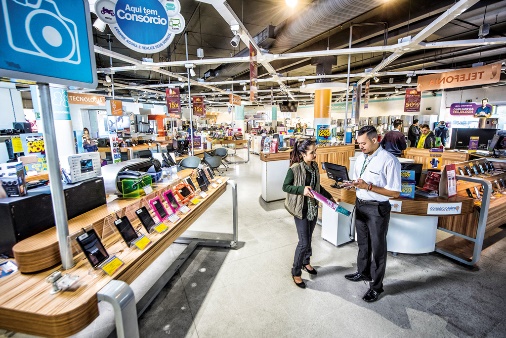 MAGAZINE LUIZA: varejista teve nova alta de 46% no valor de marca. (Germano Lüders/Exame)São Paulo –  Os shopping centers fantasmas que assombram os Estados Unidos há algum tempo são, para alguns especialistas, os primeiros sinais do “apocalipse do varejo“: aquele momento em que as lojas tradicionais sofrerão fatalmente com a disrupção de empresas tecnológicas como a Amazon. Foi o que aconteceu com a rede de brinquedos Toys R Us e está acontecendo com as redes Macy’s e Sears, com dezenas de lojas fechadas nos últimos meses.ADVERTISINGO Credit Suisse, que já previu que de 20 a 25% dos shoppings centers dos Estados Unidos fechariam as portas nos últimos cinco anos, atacou novamente. Em estudo reproduzido pelo veículo Business Insider, o banco escolheu apenas sete companhias que continuarão financeiramente fortes e sobreviverão ao suposto apocalipse.A instituição financeira calculou o retorno econômico sobre o investimento dos principais players do varejo mundial, uma métrica conhecida como Cash Flow Return On Investment (CFROI). Comparando o CFROI atual com a média dos últimos cinco anos e a projeção para 2019, o Credit Suisse analisou quais companhias já estavam precificadas para retornos econômicos menores e maiores.Em resumo, as varejistas sobreviventes são aquelas que possuem um braço de comércio eletrônico grande e crescente, ajudando a levantar os resultados. Ao mesmo tempo, ser eficiente com os custos fixos – incluindo os grandes espaços do varejo tradicional – ajuda a manter uma operação financeiramente enxuta.Há nomes esperados na lista do Credit Suisse, como Dufry (que está por trás dos adorados Duty Free, presentes nos aeroportos) e a chinesa JD.com. Uma surpresa, porém, é a presença de uma brasileira na lista: o Magazine Luiza. O estudo foi elaborado antes do resultado animador apresentado nesta semana pela companhia, de 94,5% de aumento no lucro.Veja, a seguir, as sete empresas que escaparão do “apocalipse do varejo”:Fronteiras borradasNão estão na lista do Credit Suisse as varejistas que já borraram a fronteira entre o físico e o online. Causa uma certa estranheza não ver nomes como Walmart, Whole Foods (que se integrou à Amazon) e o Hema, supermercado da gigante Alibaba que se tornou uma referência em varejo do futuro.No Brasil, o Grupo Pão de Açúcar já permite que os clientes agendem horário nos caixas e recebam ofertas moldadas a seu padrão de compras. E outros tantos estão começando a aderir ao digital por meio da associação com startups especializadas.O sucesso no varejo será fruto de um bom casamento entre as duas dimensões, disse Kim Posnett, diretora global de internet na banca de investimentos do Goldman Sachs. “O paradigma não é uma coisa ou a outra”, resume. É algo que o Credit Suisse também ressalta ao elencar suas sete varejistas abençoadas – e que as varejistas do mundo todo devem prestar atenção, sendo o apocalipse teoria ou realidade.___________________________________________________________Por que Magazine Luiza será um dos sete “sobreviventes” do varejo mundialAnálise do BTG aponta a logística Omnichannel como um dos grandes trunfos da empresa para sobreviver ao futuro do varejoInfomoney[23/07/2018] [16:11]Atualizado em [23/07/2018] às [19:15]O Magazine Luiza é uma das sete empresas no mundo capazes de sobreviver ao chamado “Apocalipse do Varejo”, de acordo com um relatório do Credit Suisse publicado em junho pelo site Business Insider . Além da companhia brasileira, estão na lista a Zalando, da Alemanha, a JD.com, da China, a Home Product Center, na India, a Burlington Stores, nos EUA, a Asos, na Inglaterra e a Dufry, na Suíça. Agora, uma nova análise do BTG destrincha um dos motivos desta blindagem: a logística Omnichannel.Já é de conhecimento do mercado o enfoque do Magazine em estratégias fluidas entre o digital e o físico. Para entender a logística por trás dessa estratégia, os analistas Fábio Monteiro e Luiz Guanais conversaram com o diretor desta área em específico, Décio Sonohara, dentro do principal centro de distribuição (CD) da companhia, na cidade paulista de Louveira. Assim como Fatala, Sonohara tem experiência em tecnologia pré-Magazine. Isso já demonstra a importância dada pela empresa à adaptação digital em todas as áreas.  Varejo digital e físico são comandados conjuntamente no CD de 100 mil metros quadrados. A plataforma omnichannel “permite à empresa manter a qualidade do serviço fornecido aos clientes em todos os canais e, assim, criar uma ponta competitiva para ter sucesso neste mercado”, escrevem os analistas. Graças à integração completa, a opção de comprar online e buscar na loja também é otimizada.Eles observam com otimismo a forma como a empresa lida com o crescimento do marketplace, que inclui as opções de armazenamento completo ou entrega cruzada, passando por um dos CDs.Com 11 centros de distribuição no total, a Malha Luiza (sistema próprio de logística da empresa) custa entre 25% e 30% menos que as maiores empresas de entrega. Ter um sistema próprio também facilita a rapidez: 98% das entregas na Grande São Paulo são realizadas em menos de 2 dias – algo que a empresa pretende expandir nos próximos anos.Para os próximos anos, a empresa tem intenção de melhorar a inteligência artificial para prever a demanda dos clientes, além de mover mais rapidamente os produtos entre CDs e reduzir o tempo de compra.“Mais importante, todo o processo de logística tem integração das operações online e off-line. A MGLU está focada também em melhorar processos em suas operações, aplicando conceitos como [a filosofia] Kaizen para ajudar a promover e sustentar a cultura digital entre os funcionários”, nota o relatório. A filosofia Kaizen consiste em diversos ensinamentos voltados à redução de custo e aumento de produtividade. Entre as bases deste pensamento estão o trabalho coletivo, a valorização do ser humano dentro da empresa e a busca por metas coletivas sem deixar de atender a necessidades pessoais."Copyright © 2020, Gazeta do Povo. Todos os direitos reservados.right © 2020, Gazeta do Povo. Todos os direitos reservados.EmpresaSedeValor de mercado no momento do estudoZalandoBerlim (Alemanha)14 bilhões de dólaresJD.comBeijing (China)63 bilhões de dólaresMagazine LuizaFranca (São Paulo, Brasil)6 bilhões de dólaresHome Product centerNonthaburi (Tailândia)6 bilhões de dólaresBurlington StoresNew Jersey (Estados Unidos)11 bilhões de dólaresASOSLondres (Reino Unido)8 bilhões de dólaresDufryBasel (Suíça)8 bilhões de dólares